บันทึกข้อความ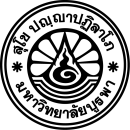 ส่วนงาน   คณะเภสัชศาสตร์  สำนักงานจัดการศึกษา ที่  ศธ ๖208.2/		 	        			วันที่       สิงหาคม พ.ศ. ๒๕61เรื่อง	ขออนุมัติจัดซื้อครุภัณฑ์ ประจำปีงบประมาณ  2563เรียน	คณบดีคณะเภสัชศาสตร์	ด้วย.....................................................ตำแหน่ง............................................................................ 
มีความประสงค์ขออนุมัติจัดซื้อครุภัณฑ์ ประจำปีงบประมาณ  256๓2 จำนวน.................รายการ เนื่องจาก..................................................…………….....................................................................................................................รวมเป็นจำนวนเงินทั้งสิ้น ........................... บาท (.........................................................) รายละเอียดดังเอกสารแนบ 	จึงเรียนมาเพื่อโปรดทราบและพิจารณา   (..............................................................................)  ประธานสาขา.........................................................